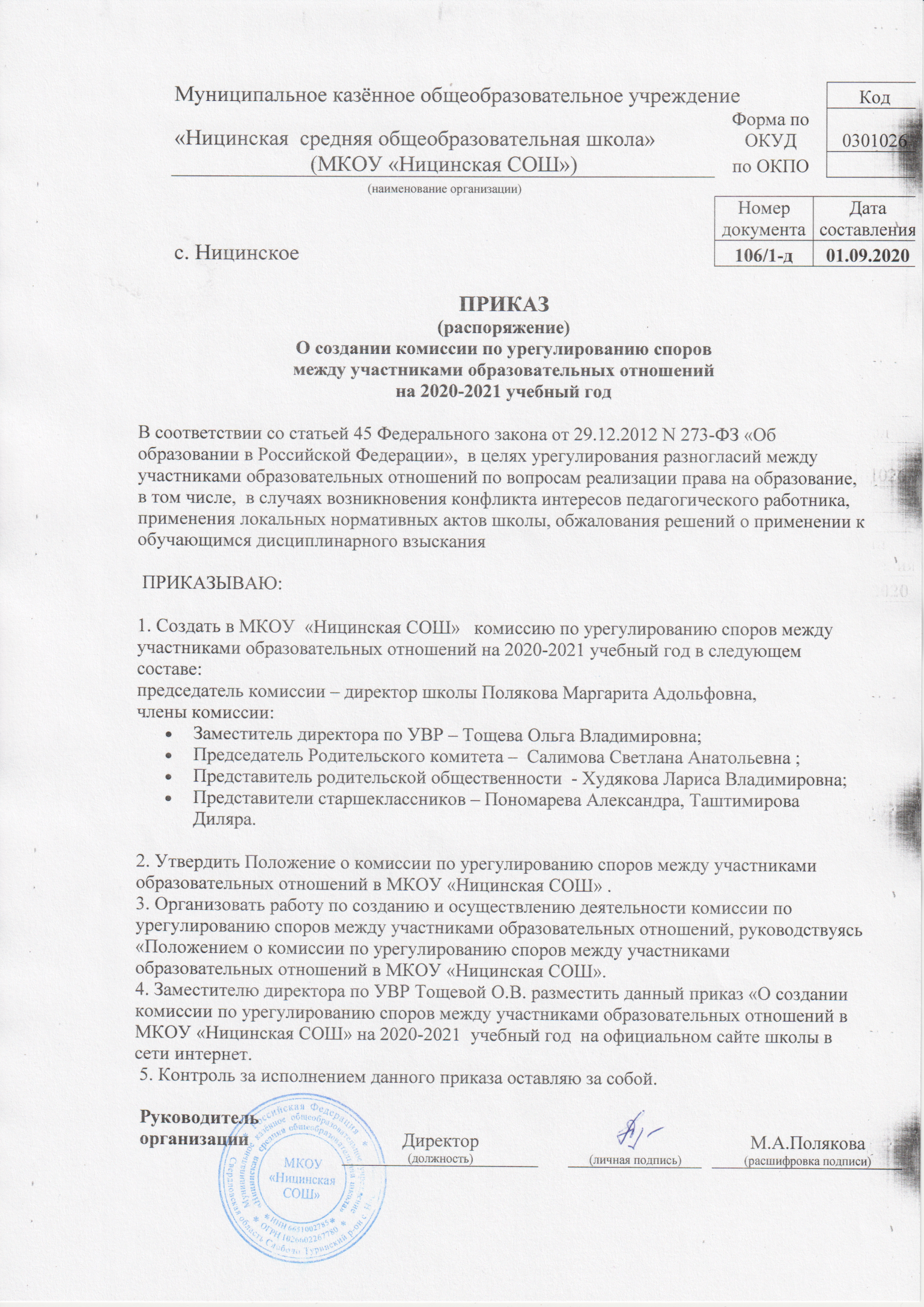 СОГЛАСОВАНО                                                        Приложение  Протокол управляющего совета                              к приказуМКОУ «Ницинская СОШ»                                   МКОУ «Ницинская  СОШ» от 31.08.2020 г.    № 1                                           от 01.09.2020 г. № 106/1 -д                                                                                    ПОЛОЖЕНИЕо комиссии по урегулированию споров между участниками образовательных отношений в МКОУ «Ницинская СОШ»Общие положения1.1. Настоящее положение устанавливает порядок создания, организации работы, принятия и исполнения решений Комиссией по урегулированию споров между участниками образовательных отношений   Муниципального казённого  общеобразовательного учреждения  «Ницинская средняя общеобразовательная школа»  – (далее Организация) (далее – Комиссия).1.2. Настоящее Положение утверждено с учетом мнения Школьного ученического совета   (протокол от 09.09.2013г.№1), совета родителей (законных представителей) несовершеннолетних обучающихся Организации (протокол от 28.05.2013г. № 5) и  Общего собрания коллектива  (протокол от 30.08.2013г. № 1).1.3.  В своей работе  комиссия по урегулированию споров между участниками образовательных отношений должна обеспечивать соблюдение прав личности.                                                               2.Порядок избрания комиссии2.1. Комиссия по урегулированию споров между участниками образовательных отношений создается в Организации,   из равного числа представителей совершеннолетних обучающихся, родителей (законных представителей) несовершеннолетних обучающихся, работников Организации. 2.2. Избранными в состав комиссии по урегулированию споров между участниками образовательных отношений от работников школы считаются кандидатуры, получившие большинство голосов на общем собрании коллектива.2.3. Избранными в состав комиссии по урегулированию споров между участниками образовательных отношений от родительской общественности считаются кандидаты, получившие большинство голосов на общем  родительском собрании.2.4. Избранными в состав комиссии по урегулированию споров между участниками образовательных отношений  из числа представителей совершеннолетних обучающихся считаются кандидаты, получившие большинство голосов на общем   собрании старшеклассников.2.4. Сформированный состав Комиссии объявляется приказом директора Организации. Комиссия по урегулированию споров между участниками образовательных отношений из своего состава избирает председателя, заместителя и секретаря.2.5.  Срок полномочий  комиссии по урегулированию споров между участниками образовательных отношений составляет 2 года. Деятельность  комиссии3.1.  Комиссия по урегулированию споров между участниками образовательных отношений создается в целях урегулирования разногласий между участниками образовательных отношений по вопросам реализации права на образование, в том числе в случаях возникновения конфликта интересов педагогического работника, применения локальных нормативных актов, обжалования решений о применении к обучающимся дисциплинарного взыскания.3.2.  Заявитель может обратиться в  комиссию по урегулированию споров между участниками образовательных отношений в любой срок со дня возникновения конфликтной ситуации и нарушения его прав.    В заявлении указываются конкретные факты или признаки нарушений прав участников образовательных отношений, лица, допустившие нарушения, обстоятельства.3.3. Комиссия по урегулированию споров между участниками образовательных отношений в соответствии с полученным заявлением, заслушав мнения обеих сторон, принимает решение об урегулировании конфликтной ситуации.В случае установления фактов нарушения прав участников образовательных отношений Комиссия принимает решение, направленное на восстановление нарушенных прав. На лиц, допустивших нарушение прав обучающихся, родителей (законных представителей) несовершеннолетних обучающихся, а также работников организации, Комиссия возлагает обязанности по устранению выявленных нарушений и (или) недопущению нарушений в будущем.   Если нарушения прав участников образовательных отношений возникли вследствие принятия решения   Организацией, в том числе вследствие издания локального нормативного акта, Комиссия принимает решение об отмене данного решения   Организации (локального нормативного акта) и указывает срок исполнения решения.Комиссия отказывает в удовлетворении жалобой на нарушение прав заявителя, если посчитает жалобу необоснованной, не выявит факты указанных нарушений, не установит причинно-следственную связь между поведением лица, действия которого обжалуются, и нарушением прав лица, подавшего жалобу или его законного представителя. 3.4. Конфликтная ситуация рассматривается в присутствии заявителя и ответчика. Комиссия имеет право вызывать на заседания свидетелей конфликта, приглашать специалистов (психолога), если они не являются членами комиссии. 3.5. Работа комиссии по урегулированию споров между участниками образовательных отношений оформляется протоколами, которые подписываются председателем комиссии  и секретарем.3.6. Решения комиссии по урегулированию споров между участниками образовательных отношений принимаются простым  большинством при наличии не менее   2/ 3 состава.  3.7. Комиссия принимает решения не позднее 10 учебных дней с момента начала его рассмотрения.  3.8. Решение комиссии по урегулированию споров между участниками образовательных отношений   выдается  заявителю в письменном виде.3.9. Решение комиссии по урегулированию споров между участниками образовательных отношений является обязательным для всех участников образовательных отношений в школе, и подлежит исполнению в сроки, предусмотренные указанным решением.3.10 Решение комиссии по урегулированию споров между участниками образовательных отношений может быть обжаловано в установленном законодательством РФ порядке.3.11. Члены Комиссии осуществляют свою деятельность на безвозмездной основе.3. 12. Досрочное прекращение полномочий члена Комиссии осуществляется:-на основании личного заявления члена Комиссии об исключении из его состава;-по требованию не менее 2/3 членов Комиссии, выраженному в письменной форме;-в случае отчисления из Организации обучающегося, родителем (законным представителем) которого является член Комиссии, или увольнения работника – члена Комиссии.  В случае досрочного прекращения полномочий члена Комиссии в ее состав избирается новый представитель от соответствующей категории участников образовательного процесса в соответствии с п. 3 настоящего Положения. 3.13. Комиссия собирается по мере необходимости. Решение о проведении заседания Комиссии принимается ее председателем на основании обращения (жалобы, заявления, предложения) участника образовательных отношений.  Права и обязанности членов комиссии4.1. Члены комиссии по урегулированию споров между участниками образовательных отношений имеют право на получение необходимых консультаций различных специалистов и учреждений по вопросам, относящихся к компетенции  комиссии по урегулированию споров между участниками образовательных отношений.4.2. Члены комиссии по урегулированию споров между участниками образовательных отношений обязаны присутствовать на заседании, принимать решение по заявленному вопросу открытым голосованием, давать заявителю ответ в письменном  и устном виде.4.3. Рекомендовать изменения в локальных актах образовательного учреждения с целью демократизации основ управления образовательным учреждением или расширения прав участников образовательного процесса.Делопроизводство комиссии5.1. Заседания  комиссии по урегулированию споров между участниками образовательных отношений оформляются протоколом, который хранится в школе в течение пяти лет.5.2. Данное Положение согласовывается с Советом школы, срок его действия не устанавливается.